Anmeldeformular - Welpengruppe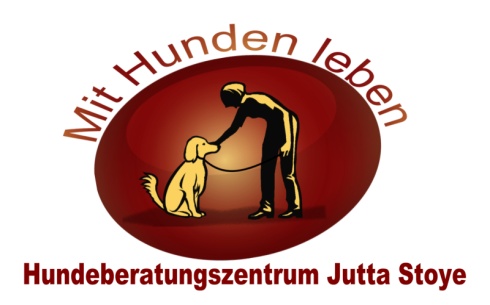  4er Karte 50€			 8er Karte: 90€ (Preise inkl. 19% Mehrwertsteuer)Teilnehmender HundebesitzerDie Teilnahme am Kurs erfolgt auf eigene Gefahr. Jeder Hundehalter haftet für die von seinem Hund verursachten Schäden. Für Beißvorfälle unter den teilnehmen Hunden wird keine Haftung übernommen. Die Anweisungen der Übungsleiter sind zu befolgen. Die Hunde müssen altersgemäße Impfungen (S,H,L,P) besitzen und regelmäßig (alle 3 Monate) entwurmt sein (oder Kotprobenuntersuchung). Hunde mit ansteckenden Krankheiten oder Floh-, Läuse- oder Milbenbefall dürfen nicht am Kurs teilnehmen.Jeder Hundehalter entfernt unaufgefordert die „Hinterlassenschaft“ seines Hundes – Kotbeutel werden zur Verfügung gestellt.Bei der An- und Abfahrt zum Hundeplatz ist unnötiger Lärm zu vermeiden.Die 4er Karte ist 6 Wochen, die 8er Karte 11 Wochen ab Kaufdatum gültig.Die Kursgebühr ist zu Beginn des Kurses zu entrichten. Absagen zu den Stunden sind rechtzeitig (min. 5h vorher) telefonisch (oder Anrufbeantworter bzw. Mail) mitzuteilen. Kursstunden ohne Absage werden auf die Karte angerechnet. Bei Absage/Ausfall einer Kursstunde durch den Kursleiter (z.B. wegen Schlechtwetter, Krankheit, Betriebsferien etc.) verlängert sich die Gültigkeit der Karte entsprechend.Name:Straße:Wohnort:Telefon:Mobil:Mail:HundName:Geschlecht: Rüde    HündinGeburtsdatum:Rasse / Mix aus:Seit wann beim derzeitigen Besitzer:Seit wann beim derzeitigen Besitzer:Vorbesitzer/woher stammt der Hund:Vorbesitzer/woher stammt der Hund:ImpfungenStaupe am:Leptospirose am:Parvovirose amTollwut am:Hepatitis amZwingerhusten am:Impfungen bei Tierarzt – Name:Impfungen bei Tierarzt – Name:VersicherungenHaftpflichtversicherung bei:Haftpflichtversicherung bei:Versicherungscheinnummer:Versicherungscheinnummer:Ort, Datum:Unterschrift: